ЧЕРКАСЬКА МІСЬКА РАДА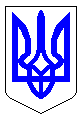 ЧЕРКАСЬКА МІСЬКА РАДАВИКОНАВЧИЙ КОМІТЕТРІШЕННЯВід 10.01.2022 № 09	Відповідно до пп. 1 п. а ч. 1 ст. 34 Закону України «Про місцеве самоврядування в Україні», Закону України «Про соціальні послуги», п. 30 розділу VII додатку до рішення Черкаської міської ради від 10.11.2017             № 2-2578 «Про затвердження міської соціальної програми «Турбота» на період з 2018 до 2022», з метою встановлення додаткових соціальних гарантій мешканцям м. Черкаси, розглянувши пропозиції департаменту соціальної політики Черкаської міської ради, виконавчий комітет Черкаської міської радиВИРІШИВ:1. Затвердити порядок проведення благодійних акцій, відзначення пам’ятних дат для підопічних відділення соціальної допомоги вдома територіального центру надання соціальних послуг м. Черкаси (додається).2. Контроль за виконанням рішення покласти на директора департаменту соціальної політики Черкаської міської ради  Данченка Є. М.Міський голова							Анатолій БОНДАРЕНКО    ДодатокЗАТВЕРДЖЕНОрішення виконавчого комітетуЧеркаської міської радивід _____________ № _______Порядокпроведення благодійних акцій, відзначення пам’ятних дат для підопічних відділення соціальної допомоги вдома територіального центру надання соціальних послуг м. ЧеркасиЗагальні положення1.1. Цей порядок визначає перелік заходів, що здійснюватимуться за рахунок коштів бюджету Черкаської міської територіальної громади, в рамках проведення благодійних акцій, відзначення пам’ятних дат для підопічних відділення соціальної допомоги вдома територіального центру надання соціальних послуг м. Черкаси.1.2. В рамках проведення благодійних акцій, відзначення пам’ятних дат здійснюються такі заходи:1.2.1. Придбання Великодніх пасок для підопічних відділення соціальної допомоги вдома територіального центру надання соціальних послуг м. Черкаси незалежно від доходу.1.2.2. Придбання продуктових наборів до Дня перемоги над нацизмом у Другій світовій війні для ветеранів Другої світової війни - підопічних відділення соціальної допомоги вдома територіального центру надання соціальних послуг м. Черкаси незалежно від доходу, на суму, що не перевищує 250 грн.1.2.3. Придбання засобів гігієни (одноразові пелюшки, підгузки або гігієнічні прокладки, залежно від індивідуальних потреб отримувачів) для підопічних відділення соціальної допомоги вдома територіального центру надання соціальних послуг м. Черкаси, які мають четверту або п’яту групу рухомої активності (лежачі) та дохід нижчий ніж 3 прожиткові мінімуми, встановлені законодавством для осіб, які втратили працездатність.	Забезпечення засобами гігієни здійснюється 1 раз на квартал одній особі на суму, що не перевищує 500 грн.2. Порядок та джерела фінансування2.1. Відповідальним виконавцем та розпорядником коштів, передбачених у бюджеті Черкаської міської територіальної громади для проведення благодійних акцій, відзначення пам’ятних дат, є територіальний центр надання соціальних послуг м. Черкаси.2.2. Придбання товарів здійснюється за рахунок коштів бюджету Черкаської міської територіальної громади в межах затверджених асигнувань та з урахуванням вимог Закону України «Про державні закупівлі».	2.3. Облік та списання товарів, придбаних в рамках проведення благодійних акцій, відзначення пам’ятних дат, здійснюється відповідно до вимог законодавства України.Директор департаменту соціальної політики                                              			Євгеній ДАНЧЕНКОПро затвердження порядку проведення благодійних акцій, відзначення пам’ятних дат для підопічних відділення соціальної допомоги вдома територіального центру надання соціальних послуг м. Черкаси